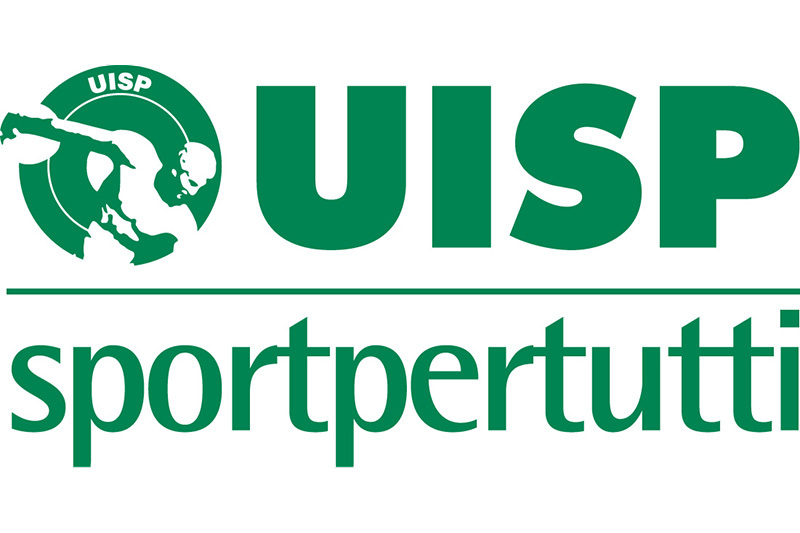                        TERNICOMUNICATO UFFICIALE N. 5DEL GIORNO 20/11/2017**** SOMMARIO ****Campionato di calcio a 7Risultati 5^ giornata andataClassificaProvvedimenti disciplinariCalendario prossima giornataI comunicati ufficiali della  SdA  Calcio Ternisono presenti sul sito internet:  www.uisp.it/terniSede:  Via Brodolini, 10/a – 05100 Terni  Tel. 0744/288187  Fax  0744/227678E-mail   terni@uisp.it    sito internet  www.uisp.it/terniOrario ufficio:  dal lunedì al venerdì ore 8,30 – 12,30COMUNICAZIONI ALLE SOCIETA’5^ GIORNATA DI ANDATA     *UN PUNTO DI PENALIZZAZIONEDELIBERAGARA COLLESTATTE CASCATA – P.S. LORENZOIN APPLICAZIONE DELL’ART 107 R.D. SI COMMINA ALLA SOCIETA’ P.S.LORENZO LA SANZIONE DELLA PERDITA DELLA GARA CON IL RISULTATO 0 – 4 ART. 53 R.A. lett. b, L’AMMENDA DI € 25 E 1 (UNO) PUNTO DI PENALIZZAZIONE IN CLASSIFICA GENERALE.AMMONITIMARCATORI                  SEGUONO MARCATORI CON MENO RETICLASSIFICA DISCIPLINA6^ GIORNATA ANDATAN.B. COMUNICAZIONE ALLE SOCIETA’Si invitano le società partecipanti al “Campionato di Calcio a 7 Terni” a redigere scrupolosamente le liste gara con i nominativi dei giocatori e dirigenti che dovranno coincidere con quelli dei cartellini, pena la comminazione delle ammende all’ art. 99 R.D. di cui alla Normativa Generale della Lega Calcio Uisp.Si invitano le squadre a rispettare scrupolosamente il regolamento in merito al materiale tecnico sezione III^ della normativa generale art. 106 R.D. e seguenti.IL PRESENTE COMUNICATO SI COMPONE DI  N. 5  PAGINEPUBBLICATO ED AFFISSO ALL’ALBO DEL COMITATO ORGANIZZATORE IL GIORNO 20/11/2017SDA CALCIO                                                            IL GIUDICE SPORTIVOGRAZIANO MORINI                                         AVV. FRANCESCO ALLEGRETTI                                                                           Supplente SANDRO BACCARELLI Il sito internet Sporterni.it  aggiorna continuamente i risultati e le classifiche dei campionati Uisp, riprenderà alcune partite del campionato che verranno trasmesse sul sito stessoIl quotidiano Il Messaggero il venerdì dedica un ampio servizio al campionato UispLa rete televisiva Tele Galileo il mercoledì comunica i risultati delle gare giocateIl sito Calcioternano.it aggiorna risultati e classifiche dei campionati UispIl sito calcioasette.it aggiorna risultati e classifiche del campionato a 7P.M.PARATI FORNOLEPSYCO TEAM4 – 4A.S.CAPITONEBAR MANATTHAN2 – 2REAL EAGLESOSTERIA DELLA CUCCAGNA4 – 3CSV 17ASD CAMPOMAGGIO2 – 10COLLESTATTE CASCATAP.S.LORENZOV.D.POSTACCIOIL MULINO7 – 3PIZZERIA CAMELOTELETTRODOMESTICI SALVATI PIERO4 – 7FEMAAVIGLIANO GALAXY4 - 6CAMPIONATO A 7GENERALEGENERALEGENERALEGENERALEGENERALEGENERALEGENERALEGENERALEP.TIP.D.VPSR.F.R.S.D.R.POSTACCIO155500351421REAL EAGLES1153202113  8P.M.PARATI FORNOLE105311441826ELETTRODOMESTICI SALVATI PIERO1053112314  9ASD CAMPOMAGGIO95302321913AVIGLIANO GALAXY953022926  3PSYCO TEAM85221351718A.S.CAPITONE752121515  0FE.MA652031827-9BAR MANHATTAN651311817  1COLLESTATTE CASCATA652031250-38P.S.LORENZO*552031824-6IL MULINO551222128-7OSTERIA DELLA CUCCAGNA451131522-7PIZZERIA CAMELOT150141733-16CSV 17050051430-16MALANG SARJOPSYCO TEAMMASCHIELLA ROBERTOBAR MANHATTANCAPPONI FEDERICOFEMAMANCINI FABIOAVIGLIANO GALAXYCIUCHI DIEGOP.M.PARATI FORNOLE25AXINIA ADRIANASD CAMPOMAGGIO11LUCARELLI MARCOPOSTACCIO11GREGORI MARCOCSV 178GIOGLI ANDREAP.S.LORENZO7MALANG SARJOPSYCO TEAM7KARAMUCA ENCOPSYCO TEAM7TAHIROVIKJ ALMEDINOSTERIA DELLA CUCCAGNA6SPARAMONTI GIACOMOPSYCO TEAM6MIGOZZI VALENTINOELETTRODOMESTICI SALVATI6GRASSELLI EMANUELEAVIGLIANO GALAXY6MINUTILLO CRISTIANOREAL EAGLES6FERRETTI ALESSIOASD CAMPOMAGGIO6ASD CAMPOMAGGIO0PIZZERIA CAMELOT0CSV 170P.M.PARATI FORNOLE1ELETTRODOMESTICI SALVATI PIERO1OSTERIA DELLA CUCCAGNA1BAR MANHATTAN2PSYCO TEAM2POSTACCIO2COLLESTATTE CASCATA2FE.MA3IL MULINO4REAL EAGLES6A.S.CAPITONE15AVIGLIANO GALAXY27P.S.LORENZO69A.S.CAPITONECOLLESTATTE CASCATALUN20/11LA QUERCIA21.30ELETTRODOMESTICI SALVATI PIEROP.M.PARATI FORNOLELUN20/11BIANCHINA20AVIGLIANO GALAXYASD CAMPOMAGGIOMER22/11LA QUERCIA21PSYCO TEAMP.S.LORENZOMER22/11BIANCHINA20OSTERIA DELLA CUCCAGNAPOSTACCIOMER22/11BIANCHINA21CSV 17PIZZERIA CAMELOTVEN24/11BIANCHINA20IL MULINOREAL EAGLESVEN24/11BIANCHINA21BAR MANATTHANFEMAGIO23/11RAGGIO VECCHIO20.30